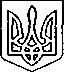 УкраїнаХЕРСОНСЬКА ОБЛАСТЬГЕНІЧЕСЬКИЙ РАЙОНЩАСЛИВЦЕВСЬКА СІЛЬСЬКА РАДАВИКОНАВЧИЙ КОМІТЕТ75580, с. Щасливцеве, вул. Миру, 26, тел. (05534)  58-5-07 р/р 31420000700128  МФО 852010  ГУДКУ у Херсонській області код 04400647 e-mail:d0999100480@gmail.comНАКАЗ26 вересня 2019 ро       	№ 48Про присвоєння адреси новостворюваним земельним ділянкам в с. ЩасливцевеНа виконання Тимчасового Порядку реалізації експериментального проекту з присвоєння адрес об’єктам будівництва та об’єктам нерухомого майна затвердженого Постановою Кабінету Міністрів України №376 від 27.03.2019 р. "Деякі питання дерегуляції господарської діяльності", керуючись статтею 40 Закону України «Про місцеве самоврядування в Україні», положенням про відділ містобудування та архітектури виконавчого комітету Щасливцевської сільської ради та за результатами розгляду заяви громадянки *** від 19.09.2019 р. «Про присвоєння адрес земельним ділянкам які утворюються при поділі земельної ділянки по вул. Гагаріна, *** в с. Щасливцеве», та надані документиНАКАЗУЮ:1. За умови поділу земельної ділянки загальною площею 0,1780 га. з кадастровим номером 6522186500:21:004:0001, код цільового призначення 02.01 Для будівництва і обслуговування житлового будинку, господарських будівель і споруд (присадибна ділянка), яка належить гр. (…)(паспорт серія (…) №(…), виданий 03.10.1996 року Бабушкінським РВДМУ УМВС України в Дніпропетровській області, ідентифікаційний номер (…)) на підставі Державного акту на право власності на земельну ділянку від 30.06.2004 року, серія ХС №(…), розташованої по вул. Гагаріна, (…) в с. Щасливцеве Генічеського району Херсонської області, на дві самостійні земельні ділянки:- новостворюваній земельній ділянці (що межує з земельною ділянкою з кадастровим номером - 6522186500:21:004:0010) площею 0,1080 га. залишити стару адресу вул. Гагаріна, (…) в с. Щасливцеве Генічеського району Херсонської області;- новостворюваній земельній ділянці (що межує з земельною ділянкою з кадастровим номером - 6522186500:21:004:0009) площею 0,0700 га. присвоїти нову адресу вул. Гагаріна (…) в с. Щасливцеве Генічеського району Херсонської області2. Контроль за виконанням наказу залишаю за собою.В.о. начальника відділу містобудування та архітектури виконавчого комітетуЩасливцевської сільської ради					М. В. Борідко